Спортивная жизнь Заречного сельского поселения.Инструктор по ФК Т.С. Крюгер1 марта в п. Копылово прошли соревнования по волейболу среди женских команд, посвященные Международному женскому дню 8 марта, на призы Главы администрации поселения. В борьбе, с достойными соперницами, команда Заречного сельского поселения заняла     1 место.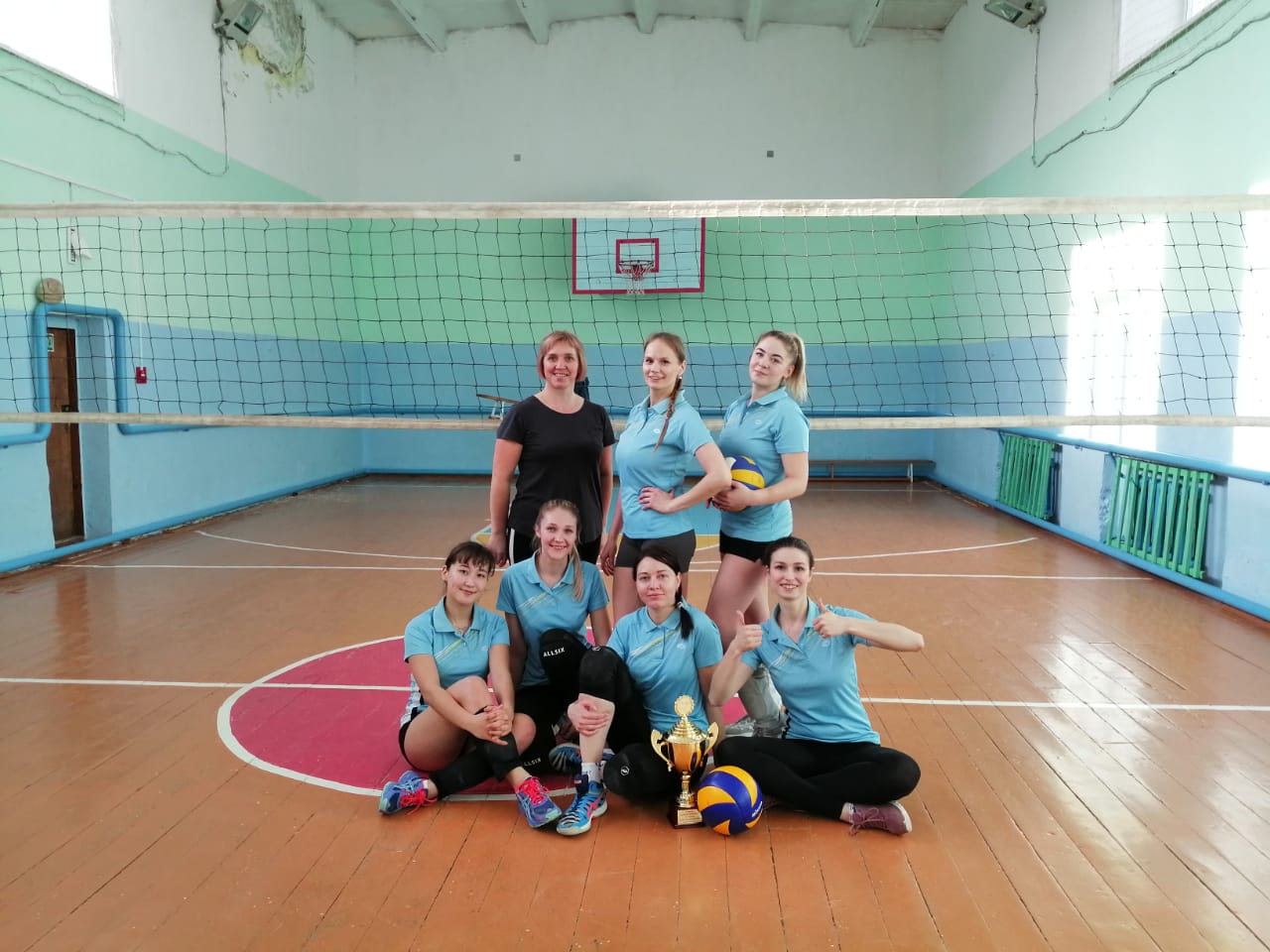 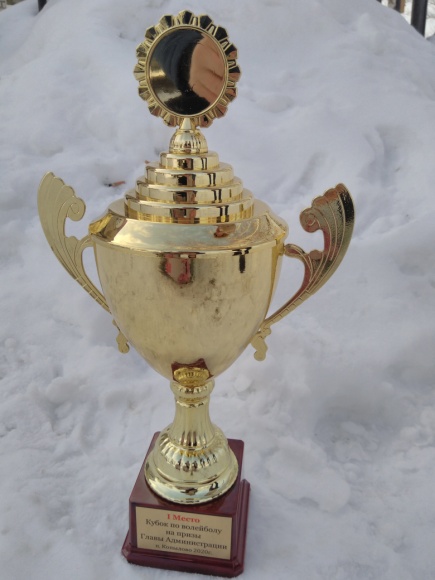 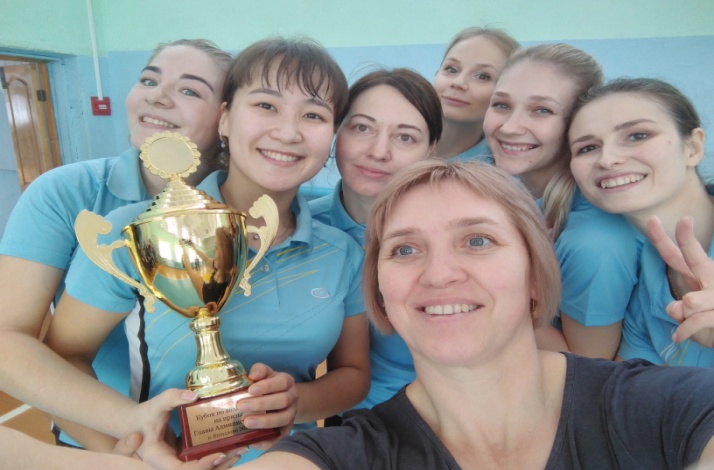 В соревнованиях по шахматам спортсменам нашего поселения не было равных.15 марта 2020 года прошло награждение чемпионов районных соревнований  по шахматам - Камалова Фарида и Акямсовой  Дианы.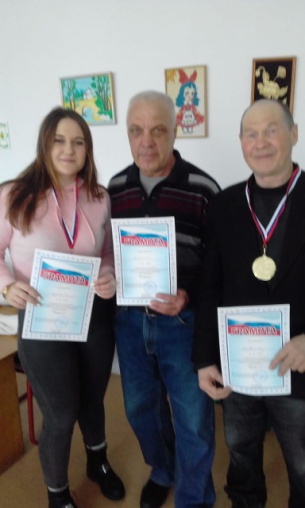 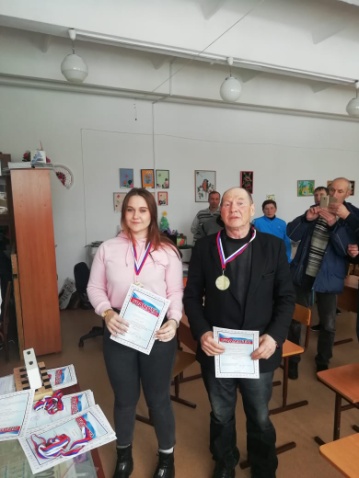 